Knoop vishaakHaal de vislijn door het oog van de haak. Trek de vislijn ongeveer 15 cm door.Leg dan de korte vislijn neer zoals op het plaatje is afgebeeld.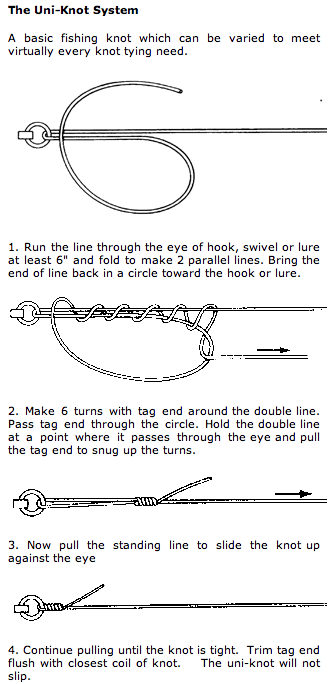 Wikkel de vislijn ongeveer 6 keer om beide draden.Trek de vislijn aan door aan de lange lijn te trekken.Trek net zo lang door totdat de knoop vast zit aan het haakje. Knip de resterende draad op 1 cm af.